How to copy the Signup link to your templatesHere is the Signup link:
Click hereHow to copy the Signup link to your templates:Highlight the link above: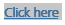 Click on Ctrl C to copy the linkGo to the spot where you want it on the template you are copying toClick on Ctrl V to paste link there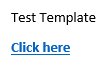 To test the link:Hold the Alt key and press the F9 keyIf everything is correct, it should look like below: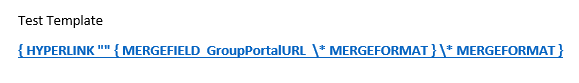 If you want to change the text of the link:Let’s say the desired text is “Go to the Online Link”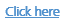 Click before the last ‘e’ in here and delete up to the ‘C’ in click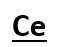 Then enter the desired text after the ‘C’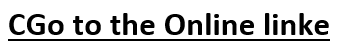 Click after the ‘C’ and backspace to delete itClick before the last ‘e’ and hit the delete key to delete forward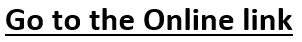 Hint:Ctrl Z will undo the last change, so if the link suddenly breaks you can sometimes bring it back via the undo functionSave your Template documentIs the template in Marketing Templates in My Fundraising Place?NoAdd to Marketing Templates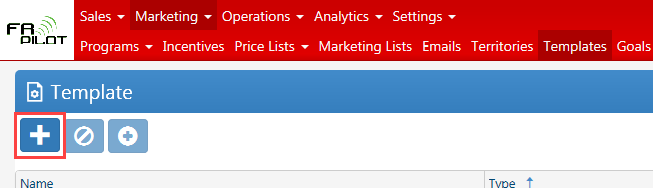 Enter in Name and DescriptionMake sure the correct Template Type is selectedClick on the Select Files button and select the template fileClick on the OK buttonYesUpload the new templateDouble-click on appropriate template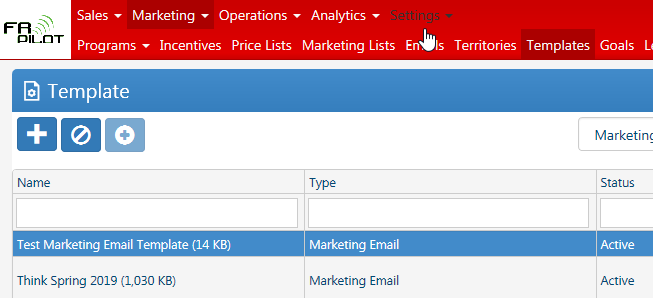 Click on the Select Files button and select the template file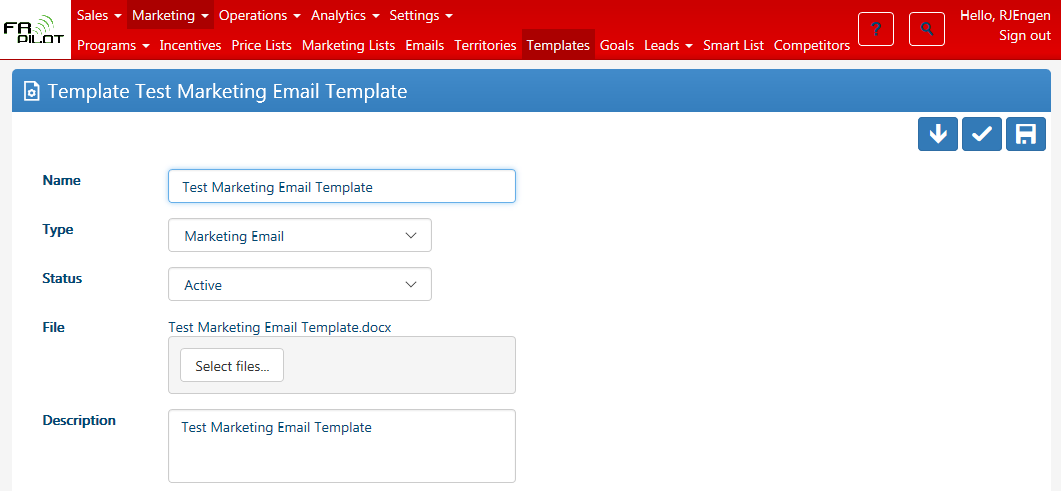 Click on the OK buttonClick on the Save & Close buttonMy Fundraising Place TestingTouchpoint documentsThank You & Follow-up Touchpoints typically are used with this linkIf the Touchpoint Template is not associated with the correct Marketing Program:Click on the Edit Touchpoints button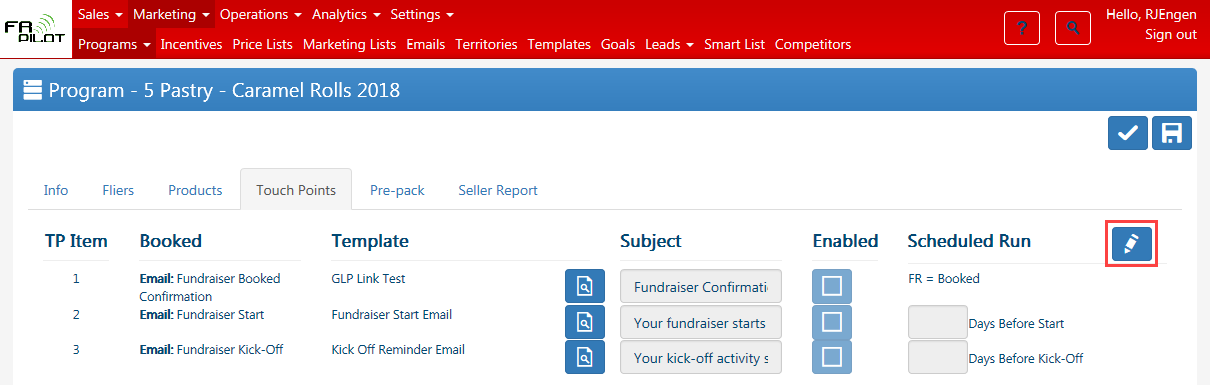 Click on Delete Template from Program buttonClick on Add New Template to Program button and select appropriate template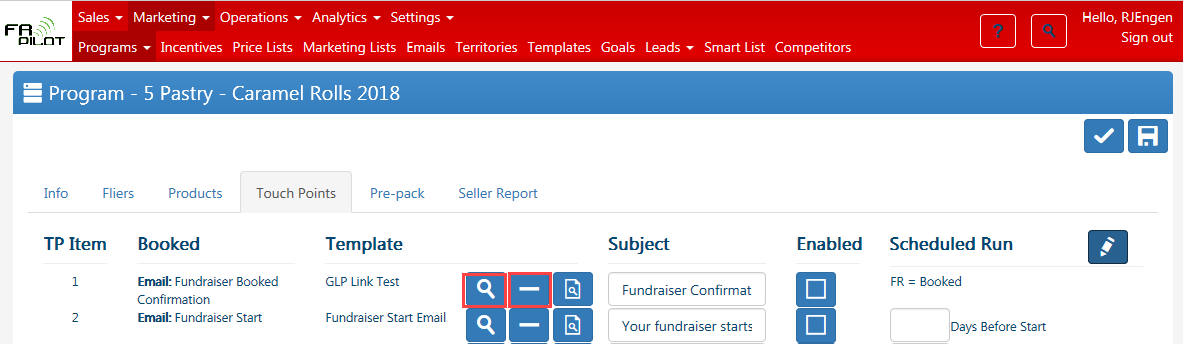 Click on Save & Close buttonTest Touchpoint TemplateGo to Sales > Fundraisers > Touch Points Tab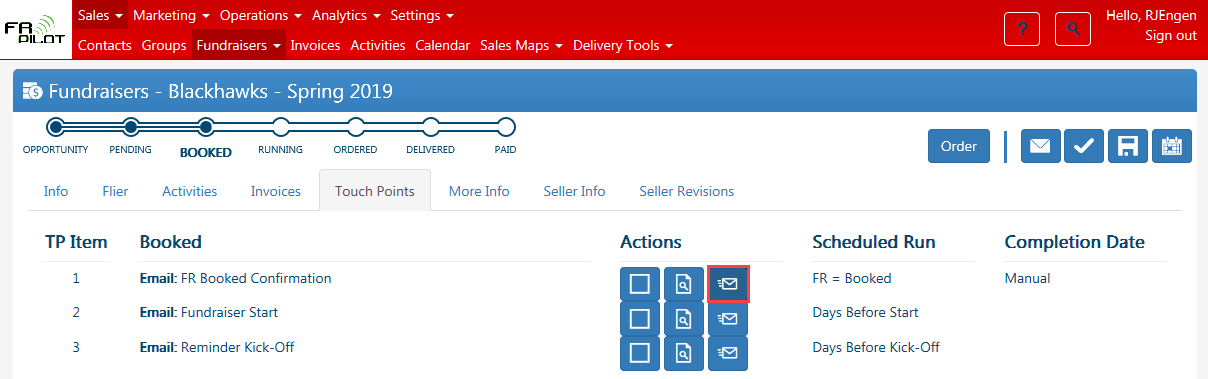 Click on the Resend button for the appropriate Touch PointRemove the email address in the email – to eliminate the chance of accidentally sendingClick on the Link in the email to verify that it is workingNote:  The Preview button that creates a Word Document does not work to test the linkMarketing Email2 Ways of TestingSend a Test Marketing Email to the Test Marketing ListCreate a Testing Contact (your email)Create a Testing Group (your email)Create a Testing Marketing List that only includes the Test GroupSend a Test Marketing Email using the Test Marketing Email Template (which includes the link) to the Test Marketing ListVerify that the link is working correctlyInline TestHighlight Test Marketing List to email to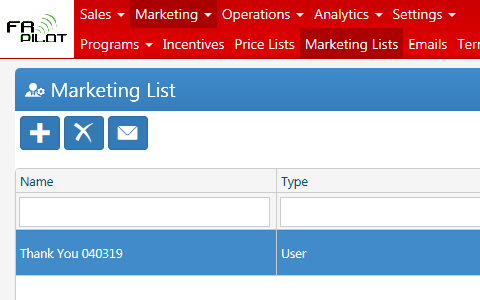 Click on Create Email Action button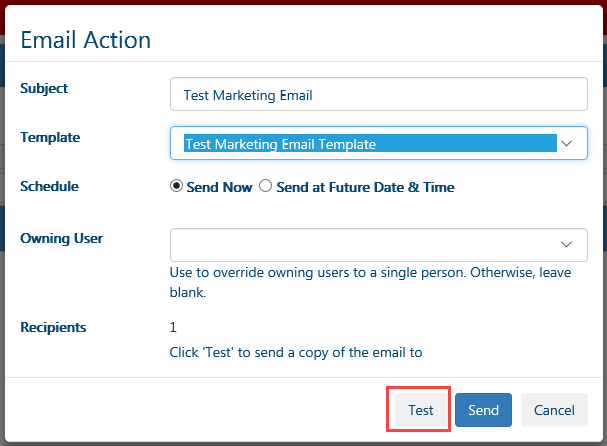 Enter Subject LineChoose Test Marketing Email Template from dropdownChoose Send Now or Send at Future Date & TimeClick on Test buttonWill send email to the Users Primary Email Address in My Fundraising Place